У треугольника со сторонами 16 и 2 проведены высоты к этим сторонам. Высота, проведённая к первой стороне, равна 1. Чему равна высота, проведённая ко второй стороне?В треугольнике ABC проведена биссектриса AL, угол ALC равен 112°, угол ABC равен 106°. Найдите угол ACB. Ответ дайте в градусах.В треугольнике два угла равны 43° и 88°. Найдите его третий угол. Ответ дайте в градусах.В равнобедренном треугольнике . Найдите , если высота .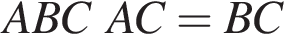 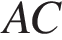 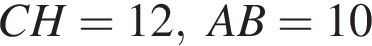 Площадь ромба равна 15, а периметр равен 20. Найдите высоту ромба.